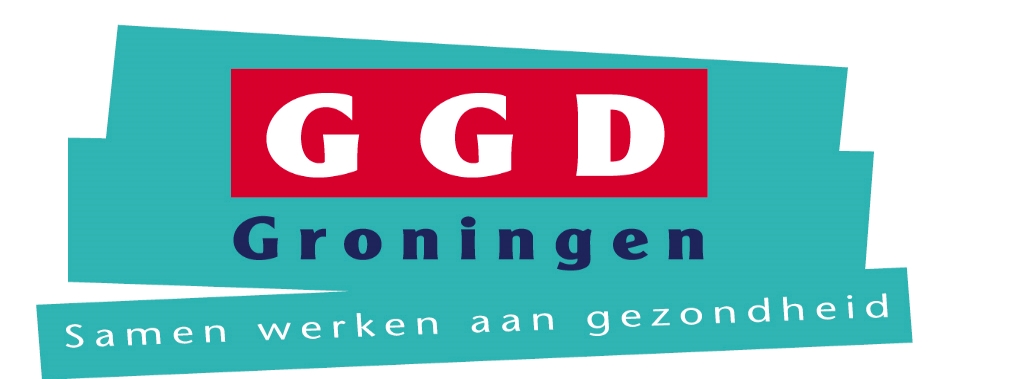 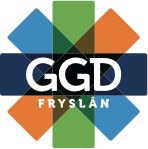 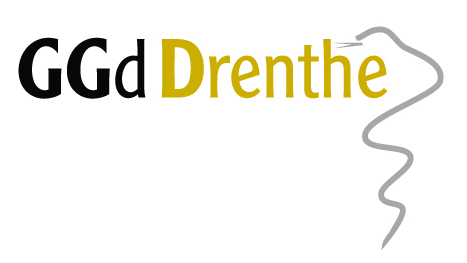 Betreft: uitnodiging refereeravond 27 november 2019Groningen, oktober 2019Geachte mevrouw, heer,Hierbij nodig ik u uit voor de refereeravond gezamenlijk georganiseerd door GGD Groningen, GGD Fryslân en GGD Drenthe. De bijeenkomst zal worden gehouden op:Woensdag 27 november 2019 van 20.00 tot uiterlijk 22.30 uur in Hotel Nescio (voorheen Postillion), Emmalaan 33 in HarenHet onderwerp van de avond is:Communiceren over vaccinerenCommuniceren over vaccineren: een nieuwe benaderingIngetogen, feitelijk en neutraal. Dát waren jarenlang de kernwaarden van de publiekscommunicatie van het Rijksvaccinatieprogramma. Maar in tijden van groeiende twijfel, een polariserend debat en een dalende vaccinatiegraad is méér nodig. Samen met ouders en professionals passen we onze publiekscommunicatie aan. Met meer ruimte voor ervaringen en emoties, een focus op bescherming (in plaats van op ziektes) en meer aandacht voor mensen met vragen. Maar geen mens is hetzelfde, dus hoe pak je dit aan? En wat doe je bij ouders met lastige vragen, een taalachterstand of een laag onderwijsniveau? Met een terugblik naar de afgelopen publiekscampagne rondom de meningokokkenziekte en verhalen uit de praktijk delen we onze ervaringen.Ingrid Drijfhout; Medisch adviseur vaccinatie en screeningEsther Rikkengaa; senior communicatieadviseur RIVM. De vaccinatiegraad lokaal bekeken: een co-productie tussen JGZ en IZBSinds 2019 zijn de gemeenten verantwoordelijk voor de uitvoering en bekostiging van het rijksvaccinatieprogramma. Dit maakt dat gemeenten (bestuurlijk en politiek) meer dan voorheen geïnteresseerd zijn in hun eigen vaccinatiegraad en wat de gemeente kan doen om deze op peil te houden of te verhogen.De jeugdgezondheidszorg en het team infectieziektebestrijding hebben een gezamenlijke taak bij de interpretatie van de vaccinatiegraadcijfers en het adviseren van gemeenten over mogelijkheden om de vaccinatiegraad te verhogen.Tijdens deze presentatie gaan we in op de werkwijzen die in Groningen, Friesland en Drenthe hierbij in 2019 zijn gevolgd.
Everhard Hofstra; arts M&G, infectieziektebestrijding & forensische geneeskunde, GGD Fryslân.
Jac Korsten; jeugdarts, medisch adviseur JGZ GGD Drenthe.U bent van harte uitgenodigd deze avond bij te wonen. Het programma vindt u op de volgende bladzijde.Namens de Commissie Refereeravonden,Riikka-Lotta Muldertelefoon 050- 367 4306riikka-Lotta.mulder@ggd.groningen.nlProgramma refereeravond GGD Groningen, GGD Fryslân en GGD Drenthete houden op:woensdagavond 27 november 2019 om 20:00 uurin Hotel Nescio (voorheen Postillion) te HarenDe refereeravond richt zich op artsen Maatschappij & Gezondheid en overige artsen en coassistenten werkzaam binnen de noordelijke GGD-en en verwante organisaties.20.00 uur 	Introductie door Carla Stegeman op het thema van de avond.20.05 uur 	1.	Communiceren over vaccineren: een nieuwe benadering
Ingrid Drijfhout en Esther Rikkengaa (RIVM)
20.55 uur  	Een korte pauze met een hapje en een drankje.
21.05 uur	2.	De vaccinatiegraad lokaal bekeken: 
een co-productie tussen JGZ en IZB.
Welke vragen kwamen er van gemeenten, in welk opzicht is dit anders dan voorheen, welke bestuurlijke en politieke aspecten spelen hierbij - meer dan voorheen - een rol. Wat zijn de uitkomsten van de samenwerking tussen JGZ en IZB op dit terrein? Kunnen er al lessen geleerd worden? Daarnaast zal kort aan bod komen welke nieuwe ontwikkelingen er binnen het RVP aan zitten te komen; welke consequenties zou dit kunnen hebben voor de vaccinatiegraad?Everhard Hofstra (IZB) en Jac Korsten (JGZ)
22.00 uur 	Afsluiting en napraten tot ongeveer 22.30 uurVoor de refereeravond is accreditatie aangevraagd bij het AbSg voor: Arts Beleid en Advies, Arts Infectieziektebestrijding, Arts Jeugdgezondheidszorg, Arts Maatschappij en Gezondheid en Sociaal Geneeskundige.NB de punten kunnen ook meetellen in het profieldeel van de Forensisch Arts,Tuberculose Arts, en Arts Medische Milieukunde.Wij nodigen u van harte uit voor deze refereeravond.Commissie RefereeravondenP.S. De volgende refereerbijeenkomsten zijn gepland op woensdag 22 januari, 25 maart, 27 mei, 23 september en 25 november 2020Komt u voor de eerste keer, neem dan a.u.b. uw BIG-registratienummer mee!